S2 Fig. Sensitivity Analysis: Maternal and infant outcomes in relation to antihypertensive medication exposure in pregnancy, restricted to women with chronic hypertension.a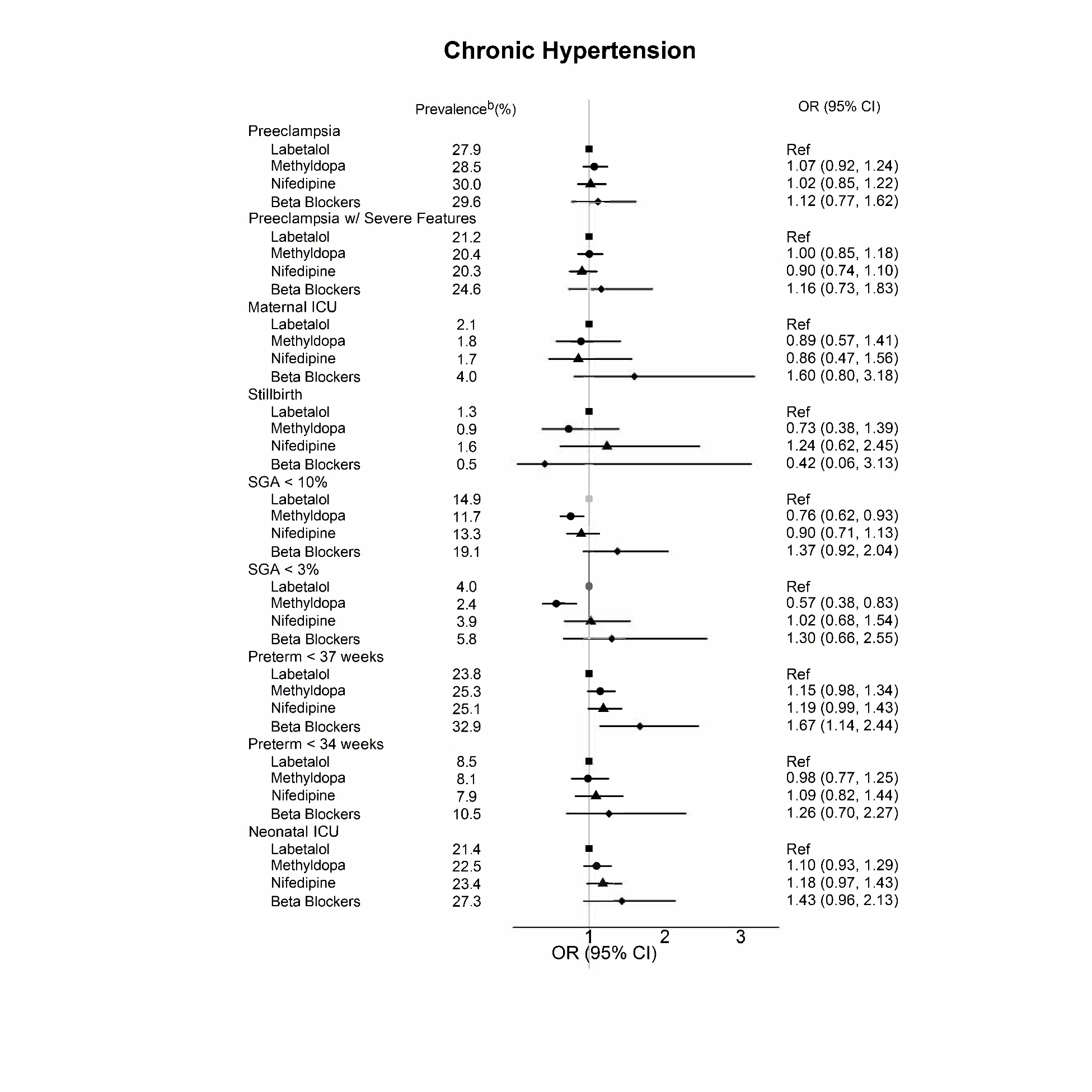 Abbreviations: OR, odds ratio; CI, confidence interval; SGA, small for gestational age; ICU, intensive care unit.aLabetalol is the referent group for all comparisons. The population for different outcomes differs slightly because pregnancy losses (stillbirth or termination) were not included in the denominator for the outcomes of SGA, preterm delivery, or neonatal ICU admission.  For most outcomes, the total N is 5513, for SGA it is 5422, and for preterm delivery and NICU admission it is 5450. bWeighted prevalence in the subgroup after inverse probability of treatment weighting using unstabilized weights.S3 Fig. Sensitivity analysis: maternal and infant outcomes in relation to antihypertensive medication exposure in pregnancy, after excluding women with pre-gestational diabetes.a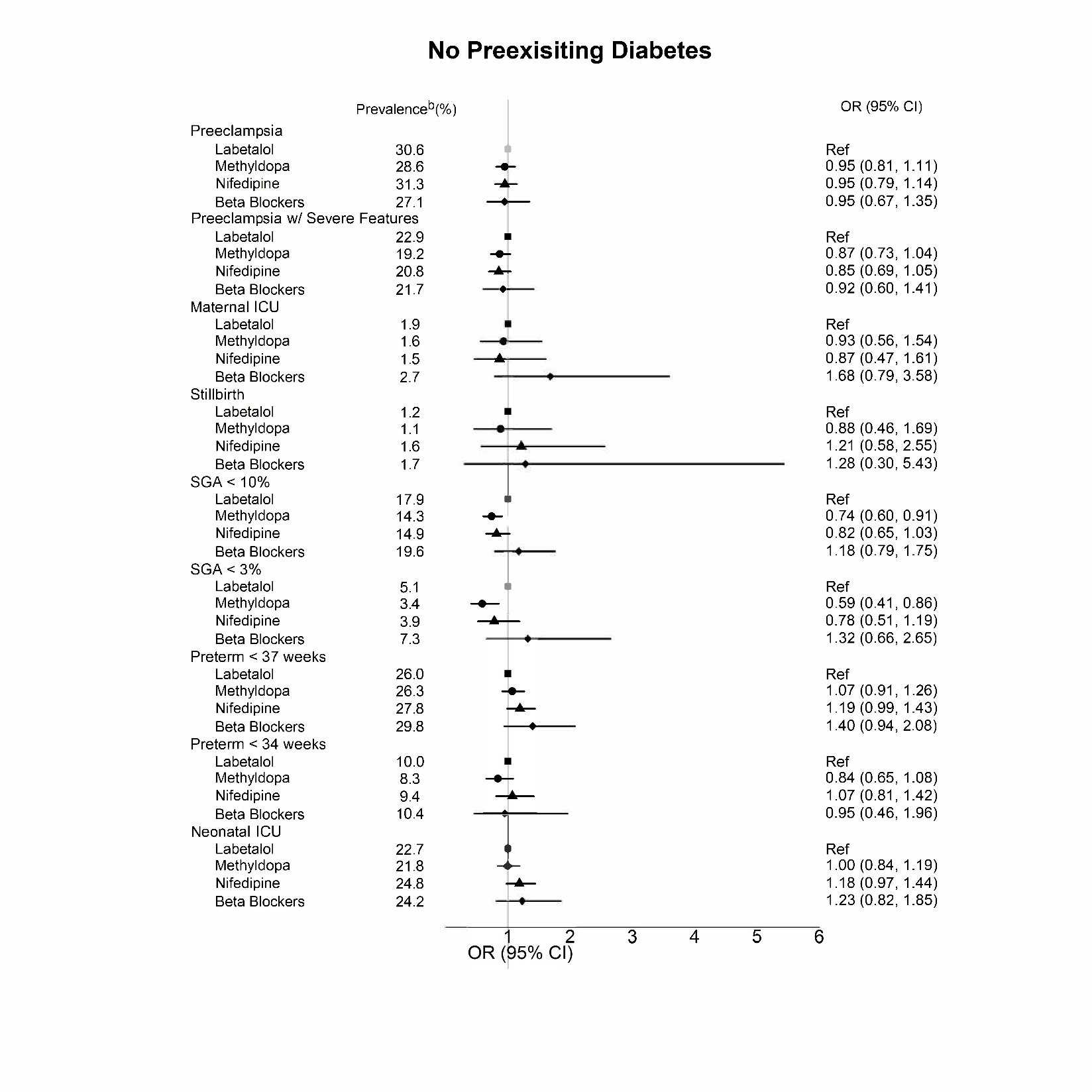 Abbreviations: OR, odds ratio; CI, confidence interval;   SGA, small for gestational age; ICU, intensive care unit.aLabetalol is the referent group for all comparisons. The population for different outcomes differs slightly because pregnancy losses (stillbirth or termination) were not included in the denominator for the outcomes of SGA, preterm delivery, or neonatal ICU admission.  For most outcomes, the total N is 5113, for SGA it is 5023, and for preterm delivery and NICU admission it is 5052.bWeighted prevalence in the subgroup after inverse probability of treatment weighting using unstabilized weights.S4 Fig. Maternal and infant outcomes in relation to antihypertensive medication exposure in pregnancy, by treatment history: new users.a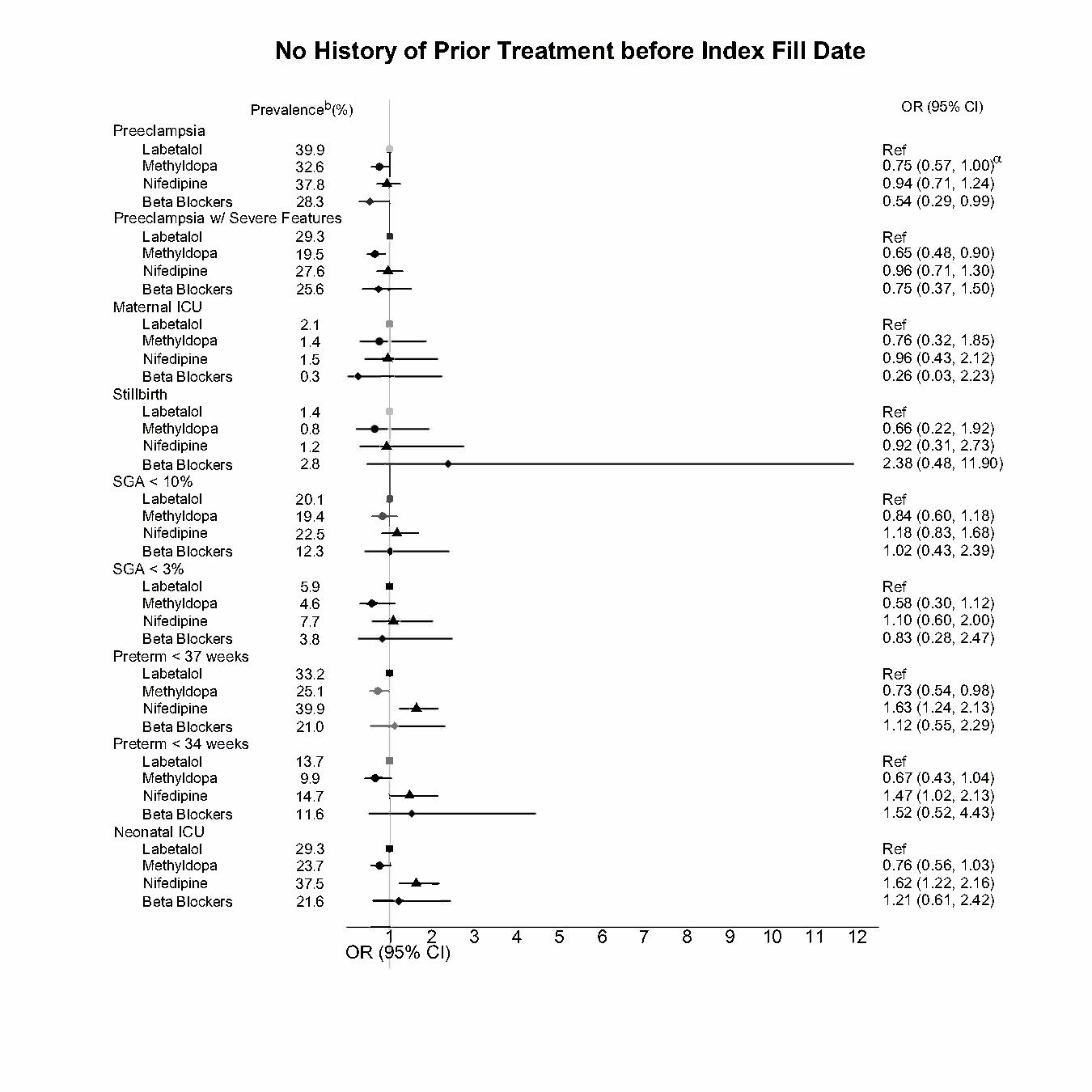 Abbreviations: OR, odds ratio; CI, confidence interval; SGA, small for gestational age; ICU, intensive care unit.aLabetalol is the referent group for all comparisons. The population for different outcomes differs because pregnancy losses (stillbirth or termination) were not included in the denominator for the outcomes of SGA, preterm delivery, or neonatal ICU admission.  For most outcomes, the total N is 2166, for SGA it is 2122, and for preterm delivery and NICU admission it is 2136.
bWeighted prevalence in the subgroup after inverse probability of treatment weighting using unstabilized weights. α: significant at the level of p<0.05S5 Fig. Maternal and infant outcomes in relation to antihypertensive medication exposure in pregnancy, by treatment history: women with prior antihypertensive medication use.a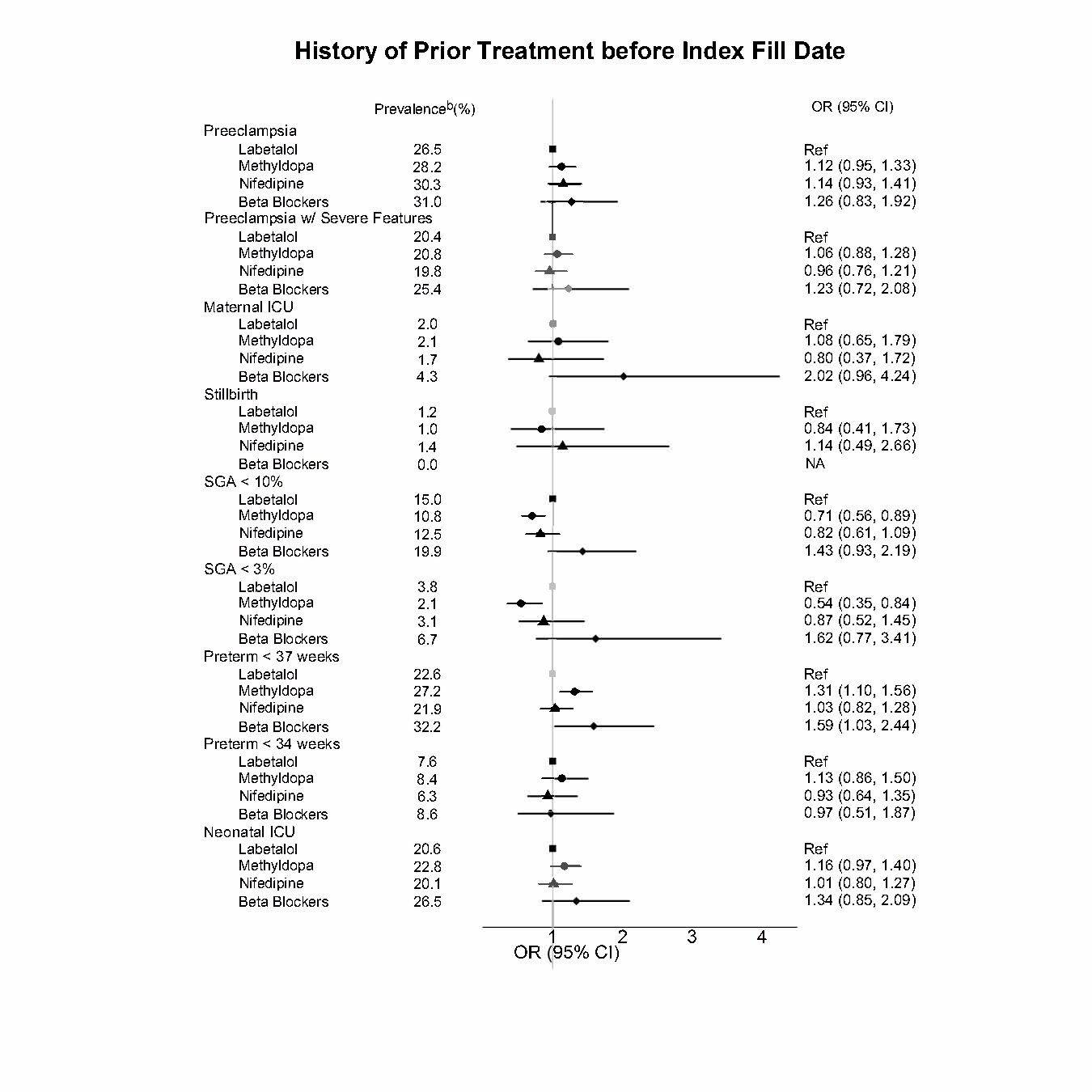 Abbreviations: OR, odds ratio; CI, confidence interval; SGA, small for gestational age; ICU, intensive care unit.aLabetalol is the referent group for all comparisons. The population for different outcomes differs slightly because pregnancy losses (stillbirth or termination) were not included in the denominator for the outcomes of SGA, preterm delivery, or neonatal ICU admission.  For most outcomes, the total N is 4180, for SGA it is 4118, and for preterm delivery and NICU admission it is 4136. bWeighted prevalence in the subgroup after inverse probability of treatment weighting using unstabilized weights.S1 Table. Study variable definitions.S2 Table. Covariates included in propensity score models predicting type of antihypertensive medication used.Abbreviations: ACEI, angiotensin converting enzyme inhibitor; ARB, angiotensin receptor blocker; BP, blood pressure. S3 Table. Covariates included in model for inverse probability of censoring weights.a Abbreviations:  BP, blood pressure. aFor analyses that excluded stillbirths and terminations due to competing risks. S4 Table. Baseline characteristics of the population, overall and by medication category, before inverse probability of treatment weighting (expanded).aAbbreviations: BMI, body mass index; BP, blood pressure; SD, standard deviation. aAll characteristics measured prior to the index medication fill, except for delivery year. bCovariates that are not in the propensity score model.cDefined as first 90 days of pregnancy. S5 Table. Baseline characteristics by medication exposure category, after inverse probability of treatment weighting.aAbbreviations: BMI, body mass index; BP, blood pressure; SD, standard deviation; SMD, standardized mean difference. aAll characteristics were measured prior to the index medication fill, except for delivery year. For this table, unstabilized weights were used. bCovariates that are not in the propensity score model for treatment and thus are not expected to be balanced after weighting.cCovariates that were included in the numerator used to calculate the stabilized weights. dDefined as first 90 days of pregnancy. S6 Table. Distribution of analytic weights.Abbreviations: SD, standard deviation; IQR, interquartile range.aDefined as one over the probability of observed treatment. For example, for pregnancies exposed to labetalol the unstabilized weight is defined as one over the probability of labetalol given covariates.bDefined as probability of observed treatment given small set of covariates (defined in Methods) times unstabilized treatment weights. These analytic weights were used for all analyses to adjust for treatment selection confounding. cDefined as stabilized treatment weights multiplied by stabilized weights for stillbirth/termination, to account for missing data because outcome information for these outcomes is undefined when a stillbirth or termination occurs: small for gestational age, preterm delivery, or neonatal ICU admission. S1 Fig. Distribution of the probability of use of each medication (i.e., propensity score) across medication group. The distribution of the estimated probability of receiving labetalol (a), methyldopa (b), other beta blockers (c), and nifedipine (d) for women assigned to labetalol, beta blockers, methyldopa, and nifedipine, from top to bottom given all measured confounders. 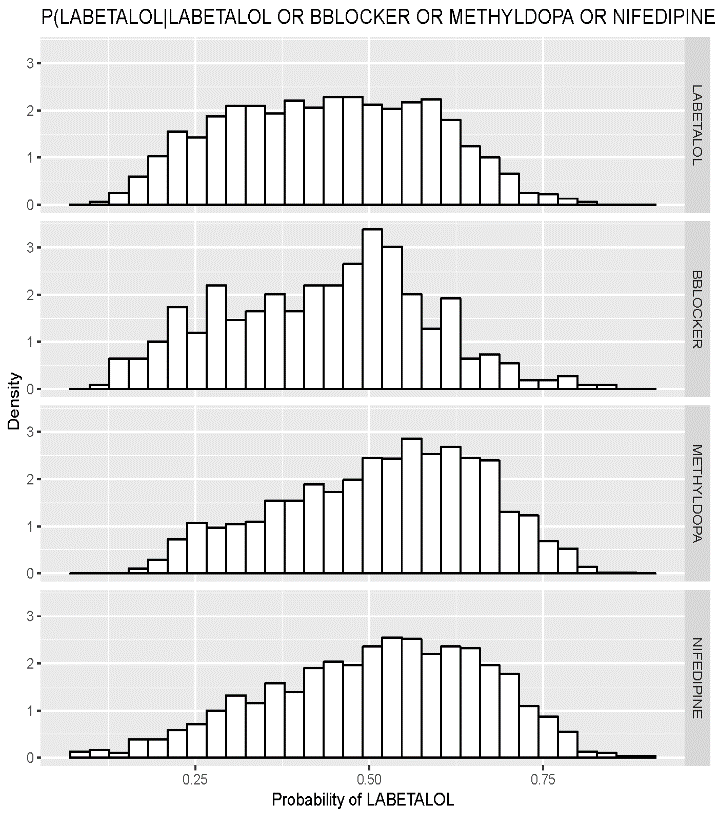 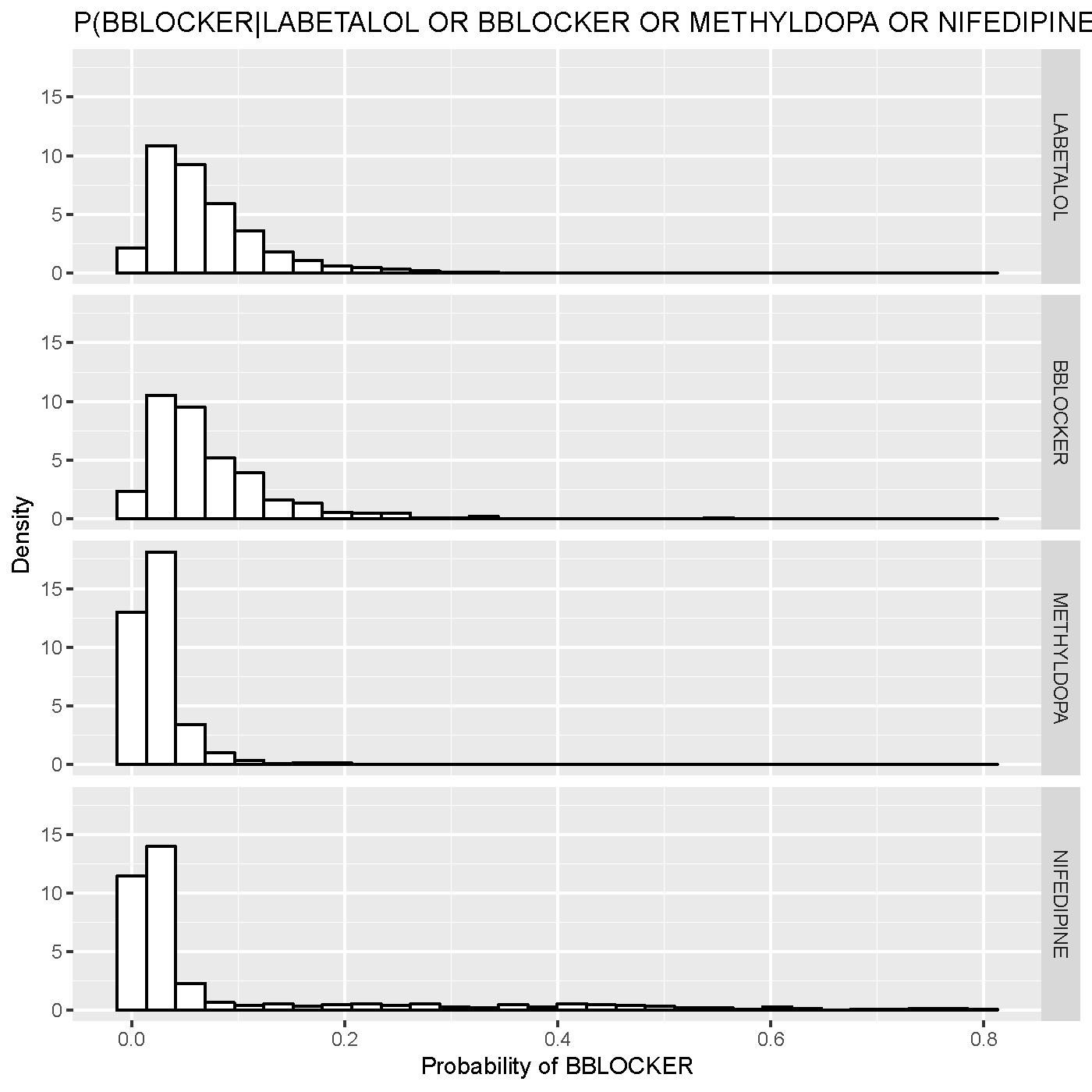 S1 Fig. Distribution of the probability of use of each medication (i.e., propensity score) across medication group. The distribution of the estimated probability of receiving labetalol (a), methyldopa (b), other beta blockers (c), and nifedipine (d) for women assigned to labetalol, beta blockers, methyldopa, and nifedipine, from top to bottom given all measured confounders. (a)(c)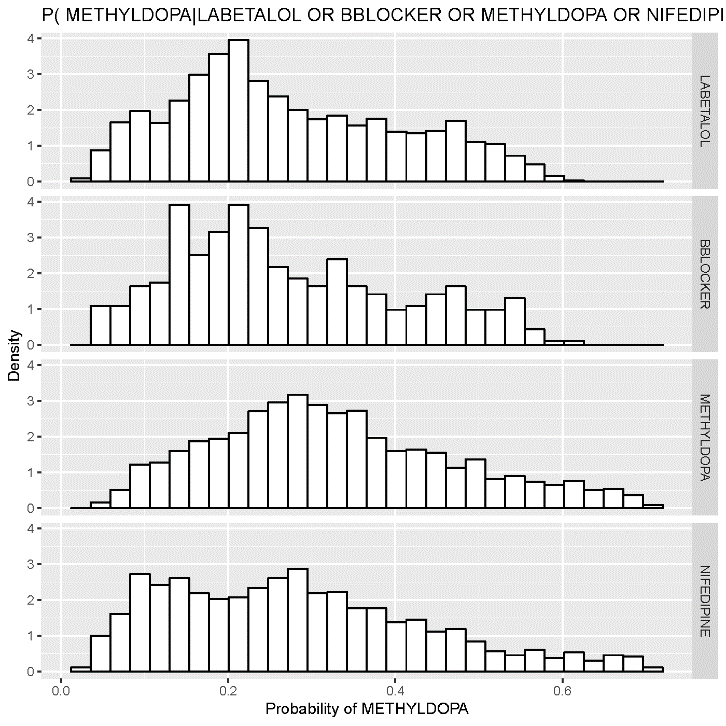 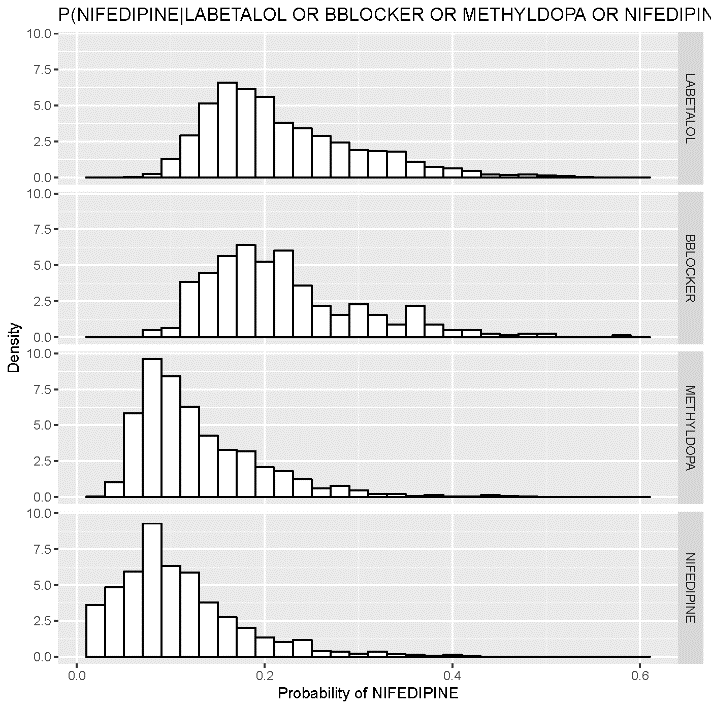 (b)(d)Inclusion criteriaCriteria for identifying hypertension during pregnancyTwo high BP values (≥140/90) within 30 days during pregnancy, orOne or more fills for an antihypertensive medicationa during the 120 days prior to pregnancy along with ≥ 1 hypertension diagnosis code (see below) during the 1 year prior to pregnancy or the first 20 weeks of pregnancy, or 1 or more BP values ≥140/90 during pregnancy along with at least 1 diagnosis code for hypertension and 1 antihypertensive medication filla within 7 days of the elevated BP. aFor this algorithm, a comprehensive list of antihypertensive medications was used, not just those eligible to be the index fill for this analysis. We have published more information about this definition and our rationale here: Chen L, Shortreed SM, Easterling T, Cheetham TC, Reynolds K, Avalos LA, Kamineni A, Holt V, Neugebauer R, Akosile M, Nance N, Bider-Canfield Z, Walker RL, Badon SE, Dublin S. Identifying hypertension in pregnancy using electronic medical records: The importance of blood pressure values. Pregnancy Hypertens. 2020 Jan;19:112-118. doi: 10.1016/j.preghy.2020.01.001. Epub 2020 Jan 3.Hypertension diagnosis codesICD-9 codes 401-405, 437.2, 642.00-642.04, 642.10-642.14, 642.20-642.24, 642.30-642.34, 642.70-642.74, 642.9, 760.0Antihypertensive medications:  all Electronic pharmacy data were queried using the list below to identify antihypertensive medication fills for the purpose of applying the definition of hypertension above.  Not all of the medications below were actually found in the data. AcebutololAcetazolamideAliskirenAmilorideAmlodipineAtacandAtenololBenazeprilBetaxalolBisoprololBumetanideCandesartanCaptoprilCarteololCarvedilolChlorothiazideChlorthalidoneClonidineDeserpidineDiltiazemDoxazosinEnalaprilEnalaprilatEprosartanEsmololEthacrynateFelodipineFosinoprilFurosemideGuanabenzGuanfacineHydralazineHydrochlorothiazideIndapamideIsradipineLabetalolLevobunololLisinoprilLosartanMecamylamineMethylclothiazideMethyldopaMetolazoneMetoprololMetripranololMinoxidilMoexiilMonoprilNadololNebivololNicardipineNifedipineNimodipineNisoldipineOlmesartanPenbutololPhenoxybenzaminePindololPrazosinPropranololQuinaprilRamiprilReserpineSotalolSpironolactoneTelmisartanTerazosinTimololTorsemideTrandolaprilTriamtereneValsartanVerapamilAntihypertensive medications that could qualify as the index fill Only oral medications were included. Medications of interest:  labetalol, methyldopa, nifedipine, and other β-blockersOther β-blockers: AcebutololAtenololBetaxalolBisoprololCarteololCarvedilolEsmololLevobunololMetoprololMetripranololNadololNebivololPenbutololPindololPropranololSotalolTimololExclusion criteriaExposure to teratogenic medicationAny fills from 120 days prior to pregnancy through delivery; oral forms only: IsotretinoinBexaroteneAcitretinMethotrexateMycophenolateThalidomideWarfarinLithiumAzathioprineLeflunomideValproic AcidSodium ValproateDivalproexCarbamazepinePhenytoin (Fosphenytoin)Tacrolimus SirolimusCyclosporineAny fills from 90 days prior to pregnancy up through 20 weeks’ gestation, either oral or vaginal form: MisoprostolMultiple gestationICD-9 codes: 651.0, 651.00, 651.01, 651.03, 651.1, 651.10, 651.11, 651.13, 651.2, 651.20, 651.21, 651.23, 651.3, 651.30, 651.31, 651.33, 651.4, 651.40, 651.41, 651.43, 651.5, 651.50, 651.51, 651.53, 651.6, 651.60, 651.61, 651.63, 651.7, 651.70, 651.71, 651.73, 651.8, 651.80, 651.81, 651.83, 651.9, 651.90, 651.91, 651.93, 652.6, 652.60, 652.61, 652.63, 761.5, V27.2 -V27.7, V91Or designated as multiple gestation in a site’s clinical pregnancy data. Certain serious chronic heart diseasesICD-9 codes 394.0, 412, 416.0, 416.2, 416.8, 425.1, 426.82, 429.4, 648.51, 648.53 recorded from 1 year prior to start of pregnancy through delivery Certain serious chronic kidney diseasesICD-9 codes 403.01, 585.4-585.69, 586, V45.11 recorded from 1 year prior to start of pregnancy through deliverySickle cell anemiaICD-9 code 282.6XSystemic lupus erythematosusICD-9 code 710.0Systemic sclerosis (scleroderma)ICD-9 code 710.1X, 517.2X, 583.9X OutcomesOutcomesPreeclampsia/eclampsiaAn inpatient ICD-9 diagnosis code of:  642.4, 642.5, 642.6, 642.7Preeclampsia with severe featuresMeets criteria for pre-eclampsia and at least one of the following:  2 BP values of ≥160/110 at least 4 hours apartAbnormal laboratory values:  creatinine > 1.1, platelets < 100,000/microliter, AST ≥ 2x upper limit of normal, or 
ALT ≥ 2 x upper limit of normalDiagnosis code for pulmonary edema, ICD-9 code 514 or 518.4Diagnosis of eclampsia, ICD-9 code 642.6Stillbirth or termination at ≥ 20 weeks gestationICD-9 codes used to identify potential cases to undergo chart review and/or linkage to fetal death certificates: Stillbirth codes:646.01, 656.4, 656.40, 656.41, 656.43, 768.0, 768.1, V27.1, V27.4, V27.7, V27.3, V27.6, V32, V32.0, V32.00, V32.01, V32.1, V32.2, V35, V35.0, V35.00, V35.01, V35.1, V35.2, V36, V36.0, V36.00, V36.01, V36.1, V36.2Termination diagnosis codes:635, 635.0, 635.00, 635.01, 635.02, 635.1, 635.10, 635.11, 635.12, 635.2, 635.20, 635.21, 635.22, 635.3, 635.30, 635.31, 635.32, 635.4, 635.40, 635.41, 635.42, 635.5, 635.50, 635.51, 635.52, 635.6, 635.60, 635.61, 635.62, 635.7, 635.70, 635.71, 635.72, 635.8, 635.80, 635.81, 635.82, 635.9, 635.90, 635.91, 635.92, 636, 636.0, 636.00, 636.01, 636.02, 636.1, 636.10, 636.11, 636.12, 636.2, 636.20, 636.21, 636.22, 636.3, 636.30, 636.31, 636.32, 636.4, 636.40, 636.41, 636.42, 636.5, 636.50, 636.51, 636.52, 636.6, 636.60, 636.61, 636.62, 636.7, 636.70, 636.71, 636.72, 636.8, 636.80, 636.81, 636.82, 636.9, 636.90, 636.91, 636.92, 637.xx, 779.6Termination procedure codes:01964, 01966, 59830, 59840, 59841, 59850, 59851, 59852, 59855, 59856, 59857, 69.01, 69.51, 74.91, 75.0, S0199, S2260, S2262, S2265, S2266, S2267Miscarriage codes (cases were selected for medical record review and possible inclusion if gestational age was recorded in the EHR as being ≥ 20 weeks): ICD-9 diagnosis codes: 631, 632, 634, 640.01, 640.81, 640.91Procedure codes: 59812, 59820, 59821 CovariatesCovariatesChronic hypertension (Adaptation of the criteria used above to define hypertension, focusing on the time period from 2 years prior to the start of pregnancy through 20 weeks gestation):  2 BPs ≥ 140/90 within 30 days, or≥1 hypertension diagnosis code and ≥1 antihypertensive medication fill within 12 months of each other, or1 BP ≥ 140/90 along with 1+ hypertension diagnosis code(s) and 1+ medication fill(s) within 7 days of the elevated BPGestational hypertensionMeets criteria for hypertension in pregnancy but does not meet any of the criteria above for chronic hypertensionPrior antihypertensive medication useCategorized as no prior use, continuous use up to the index fill, or prior use with a gap. No prior use was defined as no fills for an antihypertensive medication during pregnancy before the index fill or in the two years prior to pregnancy. Continuous use:  we estimated a run-out date for the antihypertensive medication fill prior to the index date assuming 80% adherence. If this run-out date was on or after the index fill date, then use was considered continuous.  If a woman had multiple prescriptions for antihypertensive medications prior to the index fill date, then the latest run-out date was used. Prior use with a gap:  if a woman had prior antihypertensive medication fills before the index date but run-out dates (assuming 80% adherence) were before the date of the index fill, she was considered to have a gap in use. Diabetes1)  ≥1 inpatient ICD-9-CM codes 250.XX (all inclusive) or 648.0X (all inclusive) or 648.8X (all inclusive)OR2)  ≥2 outpatient or emergency department ICD-9-CM codes 250.XX (all inclusive) or 648.0X (all inclusive) or 648.8X (all inclusive) that occurred on different datesDepression Two outpatient diagnosis codes, or one inpatient code, or one outpatient code and one dispensing for an antidepressant. ICD-9-CM diagnosis codes: 311.XXSee below for a list of antidepressant names. Statin medicationsAtorvastatin
Cerivastatin
FluvastatinLovastatinPravastatin
Rosuvastatin
SimvastatinPitavastatinBenzodiazepine medicationsAlprazolamChlordiazepoxideClonazepamClorazepateDiazepamEstazolamFlurazepamLorazepamOxazepam Quazepam Temazepam TriazolamAntidepressant medicationsAmitriptylineAmoxapineAtomoxetineBupropionCitalopramClomipramineDesipramineDesvenlafaxineDoxepinDuloxetineEscitalopramFluoxetineFluvoxamineIsocarboxazidMaprotilineMilnacipranMirtazapineNefazodoneNortriptylineParoxetinePhenelzineProtriptylineSelegilineSertralineTranylcypromineTrazodoneTrimipramineVenlafaxineVilazodoneDiabetes medicationsInsulins LantusGlargineRegularNPHAspartLispro DetemirGlulisineOral medicationsMetforminAcetohexamide
Chlorpropamide
Glimepiride
Glipizide
Glyburide
Tolazamide
TolbutamideGliclazide Pioglitazone
Rosiglitazone
Acarbose
Miglitol
Voglibose
Sitagliptin
Saxagliptin
Linagliptin
Nateglinide
Repaglinide
Exenatide 
PramlintideAnticonvulsant medicationsPhenytoin (Fosphenytoin)Phenobarbital (Mephobarbital)PrimidoneEthosuximideGabapentinLamotrigineLevetiracetamOxcarbazepinePregabalinTiagabineTopiramateZonisamide VariablesMaternal age at delivery (grouped as <30, 30-34, 35-39 or ≥ 40 years)Maternal race/ethnicityYear of delivery (grouped as 2005-2008, 2009-2010, 2011-2012, 2013-2014)Kaiser Permanente region (Northern California, Southern California or Washington)Medicaid insuranceTobacco use during pregnancyDepressionPregestational diabetesType of hypertension (chronic vs. gestational)Gestational age at time of index fill (modeled as a linear spline with knots at 140 and 210 days gestation)Prior history of antihypertensive medication use (no use, prior use with continuous use up to index date, prior use with a gap before index date)History of ACEI/ARB useHistory of thiazide diuretic useUse of antidiabetic medicationsStatin useBenzodiazepine useAnticonvulsant useAntidepressant useBP value closest to and prior to index fill (systolic and diastolic BP values modeled separately, entered into model as continuous variables using linear splines, with knots at 140 mm Hg for systolic BP and 90 mm Hg for diastolic BP)History of one or more BP values ≥ 160/110VariablesMaternal age at deliveryMaternal race/ethnicityKaiser Permanente region (Northern California, Southern California or Washington)Tobacco use during pregnancyGestational age at time of index fillType of antihypertensive medication used (4 levels)Pre-gestational diabetesBP value closest to and prior to index fill (systolic and diastolic BP values, modeled separately)History of one or more BP values ≥ 160/110CharacteristicOverallN=6346LabetalolN=3017MethyldopaN=1834NifedipineN=1105Other 
β- blockersN=390Maternal age, in years; mean(SD)33.6±5.333.5±5.233.9±5.333.2±5.633.8±5.2Parity,b no. (%)     Nulliparous2369 (37.3)1109 (36.8)699 (38.1)422 (38.2)139 (35.6)     Parous3757 (59.2)1781 (59.0)1084 (59.1)652 (59.0)240 (61.5)     Missing220 (3.5)127 (4.2)51 (2.8)31 (2.8)11 (2.8)Race/ethnicity, no. (%)     White, non-Hispanic2106 (33.2)1011 (33.5)551 (30.0)369 (33.4)175 (44.9)     Hispanic 1882 (29.7)928 (30.8)604 (32.9)275 (24.9)75 (19.2)     Black, non-Hispanic956 (15.1)470 (15.6)242 (13.2)184 (16.7)60 (15.4)     Asian1323 (20.8)575 (19.1)414 (22.6)261 (23.6)73 (18.7)     Other 46 (0.7)22 (0.7)11 (0.6)10 (0.9)3 (0.8)     Unknown33 (0.5)11 (0.4)12 (0.7)6 (0.5)4 (1.0)Maternal BMI,b no. (%)      Normal or underweight (< 25 kg/m2)889 (14.0)407 (13.5)253 (13.8)180 (16.3)49 (12.6)     Overweight (25-29.9 kg/m2)1377 (21.7)702 (23.3)358 (19.5)252 (22.8)65 (16.7)     Obese (≥ 30 kg/m2)3568 (56.2)1796 (59.5)968 (52.8)581 (52.6)223 (57.2)     Missing512 (8.1)112 (3.7)255 (13.9)92 (8.3)53 (13.6)Tobacco use in pregnancy, no. (%)292 (4.6)150 (5.0)68 (3.7)53 (4.8)21 (5.4)Chronic hypertension, no. (%)5513 (86.9)2550 (84.5)1693 (92.3)910 (82.4)360 (92.3)Pre-gestational diabetes, no. (%)1233 (19.4)560 (18.6)355 (19.4)250 (22.6)68 (17.4)Education,b no. (%)        Less than college3350 (52.8)1588 (52.6)975 (53.2)570 (51.6)217 (55.6)     Completed college, or beyond2724 (42.9)1308 (43.4)782 (42.6)479 (43.3)155 (39.7)     Missing272 (4.3)121 (4.0)77 (4.2)56 (5.1)18 (4.6)Timing of initiating prenatal care,b no. (%)     First trimesterc 5254 (82.8)2653 (87.9)1402 (76.4)922 (83.4)277 (71.0)     After first trimester 423 (6.7)175 (5.8)145 (7.9)74 (6.7)29 (7.4)     Missing669 (10.5)189 (6.3)287 (15.6)109 (9.9)84 (21.5)Weeks of gestation at index fill, mean±SD18.4±9.218.8±9.616.5±8.020.8±9.617.1±7.9Systolic BP before index fill, mm Hg; mean±SD 140.3 (17.0)142.8 (17.2)138.7 (15.7)138.9 (17.0)132.8 (17.3)Diastolic BP before index fill, mm Hg; mean±SD86.1 (12.0)88.0 (12.1)84.9 (10.9)84.9 (12.9)80.7 (11.9)BP ≥ 160/110 before the start of this pregnancy, no. (%)1864 (29.4)901 (29.9)538 (29.3)309 (28.0)116 (29.7)BP ≥ 160/110 during pregnancy before the index fill, no. (%)1180 (18.6)669 (22.2)270 (14.7)204 (18.5)37 (9.5)Prior antihypertensive medication use, no. (%)     Prior use, continuous2341 (36.9)1018 (33.7)813 (44.3)348 (31.5)162 (41.5)     Prior use with a gap1839 (29.0)839 (27.8)577 (31.5)296 (26.8)127 (32.6)     No prior use2166 (34.1)1160 (38.4)444 (24.2)461 (41.7)101 (25.9)Delivery year, no. (%)      2005-20081657 (26.1)500 (16.6)704 (38.4)314 (28.4)139 (35.6)     2009-20101551 (24.4)713 (23.6)489 (26.7)250 (22.6)99 (25.4)     2011-20121584 (25.0)860 (28.5)348 (19.0)287 (26.0)89 (22.8)     2013-20141554 (24.5)944 (31.3)293 (16.0)254 (23.0)63 (16.2)CharacteristicLabetalolMethyldopaNifedipineOther beta blockersSMD equivalent Maternal age, in years; mean±SD33.6±5.233.8±5.333.6±5.433.4±5.40.029Parity,b no. (%)     Nulliparous2381.5 (37.3)2450.1 (39.8)2327.0 (36.4)2343.5 (36.5)0.077     Parous3773.4 (59.1)3523.5 (57.2)3895.2 (60.9)3956.6 (61.6)     Missing231.3 (3.6)183.8 (3.0)172.7 (2.7)122.3 (1.9)Race/ethnicity,c no. (%)     White, non-Hispanic2146.4 (33.6)2019.2 (32.8)2176.5 (34.0)2254.5 (35.1)0.075     Hispanic 1890.7 (29.6)1884.0 (30.6)1797.5 (28.1)1692.3 (26.4)     Black, non-Hispanic973.4 (15.2)919.4 (14.9)986.5 (15.4)946.5 (14.7)     Asian1306.3 (20.5)1262.4 (20.5)1358.1 (21.2)1495.4 (23.3)     Other 46.9 (0.7)41.0 (0.7)53.2 (0.8)7.1 (0.1)     Unknown22.5 (0.4)31.5 (0.5)23.1 (0.4)26.5 (0.4)Maternal BMI,b no. (%)      Normal or underweight (< 25 kg/m2)834.5 (13.1)832.6 (13.5)936.8 (14.6)960.7 (15.0)0.140     Overweight (25-29.9 kg/m2)1422.8 (22.3)1224.4 (19.9)1466.1 (22.9)1306.7 (20.3)     Obese (≥ 30 kg/m2)3757.0 (58.8)3396.8 (55.2)3553.7 (55.6)3459.8 (53.9)     Missing371.8 (5.8)703.6 (11.4)438.3 (6.9)695.1 (10.8)Tobacco use in pregnancy, no. (%)303.0 (4.7)274.1 (4.5)304.5 (4.8)399.3 (6.2)0.039Chronic hypertension,c no. (%)5581.0 (87.4)5467.1 (88.8)5575.7 (87.2)5774.4 (89.9)0.050Pre-gestational diabetes,c no. (%)1230.5 (19.3)1208.8 (19.6)1190.4 (18.6)1253.3 (19.5)0.014Education,b no. (%)        Less than college3363.9 (52.7)3293.5 (53.5)3219.6 (50.3)3867.3 (60.2)0.112     Completed college, or beyond2772.3 (43.4)2574.6 (41.8)2863.6 (44.8)2279.9 (35.5)     Missing249.9 (3.9)289.2 (4.7)311.6 (4.9)275.1 (4.3)Timing of initiating prenatal care,b no. (%)     First trimesterd5409.6 (84.7)4885.6 (79.3)5358.0 (83.8)5056.4 (78.7)0.107     After first trimester 406.4 (6.4)462.3 (7.5)449.2 (7.0)562.2 (8.8)     Missing570.2 (8.9)809.4 (13.1)587.6 (9.2)803.8 (12.5)Weeks of gestation at index fill,c mean±SD18.2±9.117.9±9.018.2±9.117.6±9.00.038Systolic BP before index fill, mm Hg; mean±SD 140.0±17.6139.8±16.0141.9±17.4141.1±19.10.071Diastolic BP before index fill, mm Hg; mean±SD86.0±12.585.8±11.087.5±13.085.8±11.20.071BP ≥ 160/110 before this pregnancy, no. (%)1882.2 (29.5)1809.9 (29.4)1962.4 (30.7)2013.8 (31.4)0.026BP ≥ 160/110 during pregnancy before the index fill, no. (%)1182.3 (18.5)1050.9 (17.1)1167.5 (18.3)1693.6 (26.4)0.115Prior antihypertensive medication use, no. (%)     Prior use, continuous2383.8 (37.3)2352.6 (38.2)2324.0 (36.3)2692.0 (41.9)0.074     Prior use with a gap1880.7 (29.5)1867.0 (30.3)1993.2 (31.2)1937.1 (30.2)     No prior use2121.6 (33.2)1937.7 (31.5)2077.6 (32.5)1793.2 (27.9)Delivery year, no. (%)      2005-20081679.4 (26.3)1726.1 (28.0)1685.9 (26.4)1952.2 (30.4)0.117     2009-20101555.8 (24.4)1549.2 (25.2)1440.6 (22.5)1191.3 (18.5)     2011-20121597.1 (25.0)1466.0 (23.8)1681.4 (26.3)1888.8 (29.4)     2013-20141553.9 (24.3)1416.0 (23.0)1586.9 (24.8)1390.1 (21.6)LabetalolMethyldopaOther 
β-BlockersNifedipineAll pregnanciesUnstabilized treatment weightsaUnstabilized treatment weightsaUnstabilized treatment weightsaUnstabilized treatment weightsaUnstabilized treatment weightsaUnstabilized treatment weightsaMean (SD)2.12(0.83)3.36(1.81)16.47(21.79)5.89(3.63)4.00(6.68)Median (IQR)1.86(1.59, 2.36)2.84(2.17, 3.97)9.37(4.01, 19.57)4.93(3.48, 6.8)2.47(1.82, 4.00)Percent of weights greater than 10 (N)0(0)0.01(18)0.46(182)0.10(109)0.06(309)Stabilized treatment weightsbStabilized treatment weightsbStabilized treatment weightsbStabilized treatment weightsbStabilized treatment weightsbStabilized treatment weightsbMean (SD)1.01(0.35)0.99(0.39)1.02(0.85)1.01(0.27)1.00(0.40)Median (IQR)0.91(0.79, 1.11)0.87(0.68, 1.22)0.83(0.57,1.19)0.97(0.82, 1.16)0.91(0.76, 1.15)Percent of weights greater than 10 (N)000.003(1)0(1)Stabilized analytic weights including weights for missing information due to stillbirthcStabilized analytic weights including weights for missing information due to stillbirthcStabilized analytic weights including weights for missing information due to stillbirthcStabilized analytic weights including weights for missing information due to stillbirthcStabilized analytic weights including weights for missing information due to stillbirthcStabilized analytic weights including weights for missing information due to stillbirthcMean (SD)1.01(0.34)0.99(0.39)1.02(0.86)1.01(0.28)1.00(0.40)Median (IQR)0.90(0.79, 1,11)0.87(0.68, 1.21)0.82(0.57, 1.19)0.97(0.91,1.17)0.91(0.76, 1.15)Percent of weights greater than 10 (N)000.003(1)0(1)